Die deutsche MusikszeneFinde die richtige Antwort: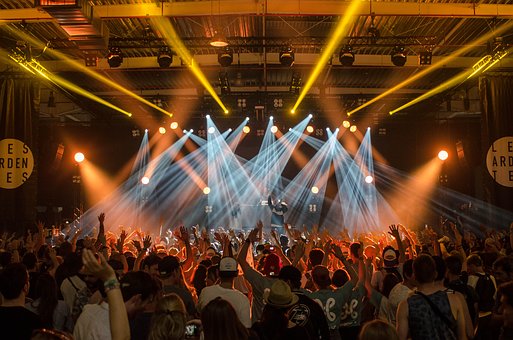 ABC1x2x3x4x5x6x7x8x9x10x